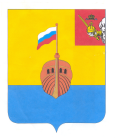 РЕВИЗИОННАЯ КОМИССИЯ ВЫТЕГОРСКОГО МУНИЦИПАЛЬНОГО РАЙОНА162900, Вологодская область, г. Вытегра, пр. Ленина, д.68тел. (81746) 2-22-03, факс (81746) ______,    e-mail: revkom@vytegra-adm.ruЗАКЛЮЧЕНИЕна проект решения Совета сельского поселения Девятинское Вытегорского муниципального района Вологодской области25.03.2024 г.                                                                                г. ВытеграЗаключение Ревизионной комиссии Вытегорского муниципального района на проект решения Совета сельского поселения Девятинское Вытегорского муниципального района Вологодской области (далее - Совета сельского поселения Девятинское) «О внесении изменений в решение Совета сельского поселения Девятинское от 15.12.2023 № 34» подготовлено в соответствии с требованиями Бюджетного кодекса Российской Федерации, Положения о Ревизионной комиссии Вытегорского муниципального района, на основании заключённого соглашения между Советом сельского поселения Девятинское и Представительным Собранием Вытегорского муниципального района на 2024 год.                    Проектом решения вносятся изменения в решение Совета сельского поселения Девятинское от 15.12.2023 года № 34 «О бюджете сельского поселения Девятинское на 2024 год и плановый период 2025 и 2026 годов».         Предлагается внести изменения в доходную и расходную части бюджета поселения на 2024 год, утвердить дефицит бюджета в размере 80,2 тыс. рублей.         Изменения в показатели бюджета поселения на 2024 год приведены в таблице:        Общий плановый объем доходов бюджета в 2024 году увеличится на 493,1 тыс. рублей (+2,5 %) и составит 20568,1 тыс. рублей.        План поступлений налоговых и неналоговых доходов останется без изменений и составит 5086,7 тыс. рублей. Объем безвозмездных поступлений увеличится на 493,1 тыс. рублей (+ 3,3%) за счет увеличения прочих безвозмездных поступлений от негосударственных организаций (финансовая помощь по договору от АО «Белый Ручей»). Общий объем безвозмездных поступлений составит 15481,4 тыс. рублей. Доля безвозмездных поступлений в общем объеме доходов поселения – 75,3 %, доля налоговых и неналоговых доходов – 24,7 %.         Расходная часть бюджета увеличится на 573,3 тыс. рублей за счет увеличения доходной части на 493,1 тыс. рублей и средств на счетах бюджета поселения по состоянию на 01.01.2024 года – 80,2 тыс. рублей.          Изменения, внесенные в расходную часть бюджета на 2024 год, в разрезе разделов, подразделов приведены в Приложении 1 к Заключению.        Проектом решения предлагается объем расходов по разделу 01 «Общегосударственные вопросы» увеличить на 80,2 тыс. рублей.        По подразделу 0102 «Функционирование высшего должностного лица субъекта Российской Федерации и муниципального образования» увеличение составит в сумме 80,2 тыс. рублей, или 5,7 % (расходы на выплаты Главе).        По разделу 05 «Жилищно – коммунальное хозяйство» объем бюджетных ассигнований планируется увеличить на 493,1 тыс. рублей.         Расходы увеличатся по подразделу 0503 «Благоустройство»: утверждаются расходы на благоустройство территории сельского поселения (уборка мусора) в сумме 493,1 тыс. рублей за счет поступления прочих безвозмездных поступлений от негосударственных организаций.               В результате внесенных изменений в расходную часть бюджета размер дефицита бюджета поселения увеличится на 80,2 тыс. рублей и составит 80,2 тыс. рублей. Предлагаемый к утверждению объем дефицита соответствует нормам статьи 92.1 Бюджетного кодекса Российской Федерации. Источник финансирования дефицита бюджета - изменение средств на счетах бюджета по состоянию на 01.01.2024 года.             Объем расходов, запланированный в проекте бюджета на оплату труда выборных должностных лиц местного самоуправления, осуществляющих свои полномочия на постоянной основе, муниципальных служащих, на 2024 год составит 4346,3 тыс. рублей, что соответствует нормативу 5421,1 тыс. рублей, установленному постановлением Правительства Вологодской области от 28 июля 2008 года № 1416 «Об утверждении норматива формирования расходов на оплату труда в органах местного самоуправления муниципальных образований области» (с изменениями) с учетом коэффициента 1,30, применяемого к нормативу для органов местного самоуправления городских и сельских поселений, реализовавших начиная с 2009 года инициативу о преобразовании поселений области путем их объединения, с численностью населения более 3,5 тыс. человек.          Проектом решения внесены изменения в финансирование муниципальной программы «Благоустройство территории сельского поселения Девятинское на 2021-2025 годы» на 2024 год. Общий объем средств, направляемый на реализацию муниципальной программы, увеличится на 493,1 тыс. рублей (+8,2%) и составит в 2024 году 6022,8 тыс. рублей, или 29,2 % от общего объема расходов бюджета поселения на 2024 год.         Проектом решения внесены соответствующие изменения в приложения к решению от 15.12.2023 года № 34 «О бюджете сельского поселения Девятинское на 2024 год и плановый период 2025 и 2026 годов».  Выводы и предложения.         Представленный проект решения Совета сельского поселения Девятинское «О внесении изменений в решение Совета сельского поселения Девятинское от 23.12.2022 № 16» соответствует требованиям бюджетного законодательства. Внесение изменений в решение о бюджете поселения является обоснованным.          Ревизионная комиссия ВМР рекомендует представленный проект к рассмотрению.  Аудитор Ревизионной комиссии                                                  О.Е. Нестерова Утверждено решением о бюджете от 15.12.23 № 34Предлагаемые проектом решения измененияИзменение% измененияДоходы, всего (тыс. рублей)20075,020568,1+493,1+2,5%Налоговые и неналоговые доходы5086,75086,70,00,0%Безвозмездные поступления 14988,315481,4+493,1+3,3%Расходы, всего (тыс. рублей)20075,020648,3+573,3+2,9%Дефицит (-), профицит (+) бюджета0,0- 80,2+80,2